東北工業大学　統合認証システム アカウント申請書情報サービスセンター長　殿本学の情報システムで使用するユーザIDを申請します。本学のネットワークの利用にあたっては、東北工業大学情報セキュリティポリシーおよび東北工業大学コンピュータネットワーク利用内規を遵守します。※　ユーザIDは8文字以上、10文字以内となります。※　ユーザIDに使用できる文字は英字小文字と数字のみで、記号は『-』(ハイフン) だけ使えます。申請日　　　　　年　　月　　日申請区分新規　変更　廃止申請者・管理者フリガナ（印）連絡先居室名キャンパス号館　　　　　階部屋名：キャンパス号館　　　　　階部屋名：申請者・管理者氏名（印）連絡先居室名キャンパス号館　　　　　階部屋名：キャンパス号館　　　　　階部屋名：申請者・管理者所属連絡先内線番号申請者・管理者区分□教員　□職員□その他(　　　　　　  )□教員　□職員□その他(　　　　　　  )役職役職申請者・管理者※非常勤講師等で申請される方は、下記についてもご記入願います。※非常勤講師等で申請される方は、下記についてもご記入願います。※非常勤講師等で申請される方は、下記についてもご記入願います。※非常勤講師等で申請される方は、下記についてもご記入願います。※非常勤講師等で申請される方は、下記についてもご記入願います。※非常勤講師等で申請される方は、下記についてもご記入願います。※非常勤講師等で申請される方は、下記についてもご記入願います。申請者・管理者担当教員および責任者担当教員および責任者担当教員および責任者　（印）　　（印）　　（印）　　（印）　--------7文字以下は不可---------------7文字以下は不可---------------7文字以下は不可---------------7文字以下は不可---------------7文字以下は不可---------------7文字以下は不可---------------7文字以下は不可-------8文字以上8文字以上8文字以上10文字以内新規12345678910新規希望するユーザID第1希望新規希望するユーザID第2希望新規希望するユーザID第3希望新規用途個人用　その他（　　　　　　　　　　　　　　　　　　　）個人用　その他（　　　　　　　　　　　　　　　　　　　）個人用　その他（　　　　　　　　　　　　　　　　　　　）個人用　その他（　　　　　　　　　　　　　　　　　　　）個人用　その他（　　　　　　　　　　　　　　　　　　　）個人用　その他（　　　　　　　　　　　　　　　　　　　）個人用　その他（　　　　　　　　　　　　　　　　　　　）個人用　その他（　　　　　　　　　　　　　　　　　　　）個人用　その他（　　　　　　　　　　　　　　　　　　　）個人用　その他（　　　　　　　　　　　　　　　　　　　）個人用　その他（　　　　　　　　　　　　　　　　　　　）個人用　その他（　　　　　　　　　　　　　　　　　　　）新規利用目的新規着任の為　学科・課等の代表アドレス取得の為　その他（　　　　　　　　　　）新規着任の為　学科・課等の代表アドレス取得の為　その他（　　　　　　　　　　）新規着任の為　学科・課等の代表アドレス取得の為　その他（　　　　　　　　　　）新規着任の為　学科・課等の代表アドレス取得の為　その他（　　　　　　　　　　）新規着任の為　学科・課等の代表アドレス取得の為　その他（　　　　　　　　　　）新規着任の為　学科・課等の代表アドレス取得の為　その他（　　　　　　　　　　）新規着任の為　学科・課等の代表アドレス取得の為　その他（　　　　　　　　　　）新規着任の為　学科・課等の代表アドレス取得の為　その他（　　　　　　　　　　）新規着任の為　学科・課等の代表アドレス取得の為　その他（　　　　　　　　　　）新規着任の為　学科・課等の代表アドレス取得の為　その他（　　　　　　　　　　）新規着任の為　学科・課等の代表アドレス取得の為　その他（　　　　　　　　　　）新規着任の為　学科・課等の代表アドレス取得の為　その他（　　　　　　　　　　）変更変更対象となるユーザID変更変更内容利用者名変更変更内容利用者所属変更変更内容担当教員および責任者変更変更内容その他(　　　　　　　　　　　)情報サービスセンター記入欄情報サービスセンター記入欄情報サービスセンター記入欄処理日　　　　　年　　月　　日　　　　　年　　月　　日担当者ユーザIDユーザIDメールアドレスメールアドレス@tohtech.ac.jp@tohtech.ac.jp@tohtech.ac.jp@tohtech.ac.jpパスワードパスワードこのパスワードは仮パスワードです。この通知を受領後、速やかに右記Webサイトにアクセスし、自分にしかわからない任意の
パスワードに変更して下さい。また変更したパスワードは、他人に知られないように個人で厳重に管理して下さい。このパスワードは仮パスワードです。この通知を受領後、速やかに右記Webサイトにアクセスし、自分にしかわからない任意の
パスワードに変更して下さい。また変更したパスワードは、他人に知られないように個人で厳重に管理して下さい。このパスワードは仮パスワードです。この通知を受領後、速やかに右記Webサイトにアクセスし、自分にしかわからない任意の
パスワードに変更して下さい。また変更したパスワードは、他人に知られないように個人で厳重に管理して下さい。https://acm.tohtech.ac.jp/webmtn/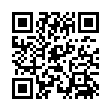 